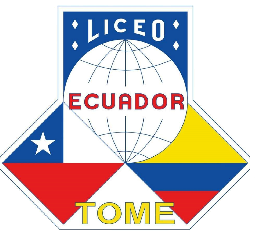 Tomé, lunes 28 de septiembre de 2020                                                                                                               Entrega de “Canastas JUNAEB” 1ero a 8vo Año BásicoEstimada Comunidad Educativa, el jueves 01 de octubre se lleva a cabo la entrega de la novena “Canasta de alimentos JUNAEB” a los/as estudiantes asignados según información de JUNAEB. Lugar de entrega Liceo Rep. Del Ecuador y horario señalado a continuación:Al llegar al Liceo ceñirse estrictamente a las instrucciones dadas, cumplir y respetar horarios para evitar aglomeraciones y uso obligatorio de mascarilla.  Llevar bolso para retirar canasta.Los apoderados, deben solicitar los permisos correspondientes en https://comisariavirtual.cl/, en la opción número,  07 que equivale al  Permiso Temporal Individual - Proceso de postulación al Sistema de Admisión Escolar, retiro de alimentos, textos escolares y/o artículos tecnológicos. Retiro de alimentos, textos escolares y/o artículos tecnológicos para fines escolares desde organismos públicos, tales como JUNAEB, establecimientos escolares u otros. Duración: 5 horas.Nómina Estudiantes de 1ero básico a 8vo Año básico que deben concurrir a retirar su canasta JUNAEBHORACURSO10:30 a 12:00hrs.1° a 4° Básico12:00 a 13:30 hrs.5° a 8° Básico1° BÁSICO A1° BÁSICO A1° BÁSICO A1° BÁSICO A1° BÁSICO A1° BÁSICO A1° BÁSICO A1° BÁSICO AApellido Paterno Apellido Paterno Apellido Materno Apellido Materno Apellido Materno Apellido Materno Apellido Materno Apellido Materno Nombres Nombres Nombres Nombres Nombres 111AVENDAÑOAVENDAÑOIRRIBARRAIRRIBARRAIRRIBARRAIRRIBARRAIRRIBARRAIRRIBARRAMAXIMILIANO MAXIMILIANO MAXIMILIANO MAXIMILIANO MAXIMILIANO 222CABRERACABRERAMORALESMORALESMORALESMORALESMORALESMORALESAGUSTÍN ALONSOAGUSTÍN ALONSOAGUSTÍN ALONSOAGUSTÍN ALONSOAGUSTÍN ALONSO333CHAMORROCHAMORROMOLINAMOLINAMOLINAMOLINAMOLINAMOLINARAFAELARAFAELARAFAELARAFAELARAFAELA444CISTERNASCISTERNASGARRIDOGARRIDOGARRIDOGARRIDOGARRIDOGARRIDOANTONELLA PASCALANTONELLA PASCALANTONELLA PASCALANTONELLA PASCALANTONELLA PASCAL555GARRIDOGARRIDOTOLEDOTOLEDOTOLEDOTOLEDOTOLEDOTOLEDOISIDORA ALEJANDRAISIDORA ALEJANDRAISIDORA ALEJANDRAISIDORA ALEJANDRAISIDORA ALEJANDRA666HERNÁNDEZHERNÁNDEZSAN MARTINSAN MARTINSAN MARTINSAN MARTINSAN MARTINSAN MARTINBENJAMÍNBENJAMÍNBENJAMÍNBENJAMÍNBENJAMÍN777LAGOSLAGOSMOYAMOYAMOYAMOYAMOYAMOYARICARDO JAVIERRICARDO JAVIERRICARDO JAVIERRICARDO JAVIERRICARDO JAVIER888MORAMORACANALESCANALESCANALESCANALESCANALESCANALESTHOMAS LUIS ALFONSOTHOMAS LUIS ALFONSOTHOMAS LUIS ALFONSOTHOMAS LUIS ALFONSOTHOMAS LUIS ALFONSO999MUÑOZMUÑOZMORALESMORALESMORALESMORALESMORALESMORALESCRISTIAN ALONSOCRISTIAN ALONSOCRISTIAN ALONSOCRISTIAN ALONSOCRISTIAN ALONSO101010NOVOANOVOAMACAYAMACAYAMACAYAMACAYAMACAYAMACAYARODRIGO ALONSORODRIGO ALONSORODRIGO ALONSORODRIGO ALONSORODRIGO ALONSO111111PARRAPARRAVILLANUEVAVILLANUEVAVILLANUEVAVILLANUEVAVILLANUEVAVILLANUEVAJAVIERA ANDREA PASCALJAVIERA ANDREA PASCALJAVIERA ANDREA PASCALJAVIERA ANDREA PASCALJAVIERA ANDREA PASCAL121212PEDRAZAPEDRAZACABRERACABRERACABRERACABRERACABRERACABRERATATIANA ELENATATIANA ELENATATIANA ELENATATIANA ELENATATIANA ELENA131313PEÑAPEÑAULLOAULLOAULLOAULLOAULLOAULLOAFACUNDOFACUNDOFACUNDOFACUNDOFACUNDO141414RUÍZRUÍZGÁLVESGÁLVESGÁLVESGÁLVESGÁLVESGÁLVESSEBASTIÁNSEBASTIÁNSEBASTIÁNSEBASTIÁNSEBASTIÁN151515BASTIAN BASTIAN CONCHA CONCHA CONCHA CONCHA CONCHA CONCHA PAREDESPAREDESPAREDESPAREDESPAREDES161616HERNANDEZ HERNANDEZ MORALESMORALESMORALESMORALESMORALESMORALESNOEMI NOEMI NOEMI NOEMI NOEMI 1° BÁSICO B1° BÁSICO B1° BÁSICO B1° BÁSICO B1° BÁSICO B1° BÁSICO B1° BÁSICO B1° BÁSICO BApellido Paterno Apellido Paterno Apellido Materno Apellido Materno Apellido Materno Apellido Materno Apellido Materno Apellido Materno Apellido Materno Nombres Nombres Nombres Nombres 111CAÑUPÁNCAÑUPÁNESPINOZAESPINOZAESPINOZAESPINOZAESPINOZAESPINOZAESPINOZAEMILIANO IGNACIOEMILIANO IGNACIOEMILIANO IGNACIOEMILIANO IGNACIO222CARTESCARTESCIFUENTESCIFUENTESCIFUENTESCIFUENTESCIFUENTESCIFUENTESCIFUENTESFELIPE AGUSTÍNFELIPE AGUSTÍNFELIPE AGUSTÍNFELIPE AGUSTÍN333FUENTESFUENTESCASTILLOCASTILLOCASTILLOCASTILLOCASTILLOCASTILLOCASTILLOCAMILA ISABELLACAMILA ISABELLACAMILA ISABELLACAMILA ISABELLA444GARCÍAGARCÍASÁNCHEZSÁNCHEZSÁNCHEZSÁNCHEZSÁNCHEZSÁNCHEZSÁNCHEZCARLA MILAGROCARLA MILAGROCARLA MILAGROCARLA MILAGRO555GARRIDOGARRIDOBARRERABARRERABARRERABARRERABARRERABARRERABARRERADARÍO ANDRÉSDARÍO ANDRÉSDARÍO ANDRÉSDARÍO ANDRÉS666MALDONADOMALDONADOSANHUEZASANHUEZASANHUEZASANHUEZASANHUEZASANHUEZASANHUEZACRISTÓBAL ANTONIOCRISTÓBAL ANTONIOCRISTÓBAL ANTONIOCRISTÓBAL ANTONIO777MATAMALAMATAMALAAGUILERAAGUILERAAGUILERAAGUILERAAGUILERAAGUILERAAGUILERAMAITEMAITEMAITEMAITE888MORALESMORALESLÓPEZLÓPEZLÓPEZLÓPEZLÓPEZLÓPEZLÓPEZMIRYAM  MONTSERRATMIRYAM  MONTSERRATMIRYAM  MONTSERRATMIRYAM  MONTSERRAT999PARRAPARRARIVASRIVASRIVASRIVASRIVASRIVASRIVASFELIPEFELIPEFELIPEFELIPE101010SAAVEDRASAAVEDRAGALLEGOSGALLEGOSGALLEGOSGALLEGOSGALLEGOSGALLEGOSGALLEGOSMARTIN IGNACIOMARTIN IGNACIOMARTIN IGNACIOMARTIN IGNACIO111111SEGUELSEGUELARAVENAARAVENAARAVENAARAVENAARAVENAARAVENAARAVENAEMILIA PAZEMILIA PAZEMILIA PAZEMILIA PAZ121212ULLOA ULLOA ACUÑAACUÑAACUÑAACUÑAACUÑAACUÑAACUÑAARIADNE LYZBETARIADNE LYZBETARIADNE LYZBETARIADNE LYZBET131313VELOZOVELOZOLILLOLILLOLILLOLILLOLILLOLILLOLILLOJUSTO GASPARJUSTO GASPARJUSTO GASPARJUSTO GASPAR141414VILLEGASVILLEGASNÚÑEZNÚÑEZNÚÑEZNÚÑEZNÚÑEZNÚÑEZNÚÑEZARGUS MÁXIMOARGUS MÁXIMOARGUS MÁXIMOARGUS MÁXIMO151515ZAPATAZAPATASALGADOSALGADOSALGADOSALGADOSALGADOSALGADOSALGADOYOEL ALONSOYOEL ALONSOYOEL ALONSOYOEL ALONSO161616MORANMORANCEPEDACEPEDACEPEDACEPEDACEPEDACEPEDACEPEDASANTIAGOSANTIAGOSANTIAGOSANTIAGO2° BÁSICO A2° BÁSICO A2° BÁSICO A2° BÁSICO A2° BÁSICO A2° BÁSICO A2° BÁSICO A2° BÁSICO AApellido Paterno Apellido Paterno Apellido Materno Apellido Materno Apellido Materno Apellido Materno Apellido Materno Apellido Materno Apellido Materno Nombres Nombres Nombres Nombres 111AGUAYOAGUAYOCUEVASCUEVASCUEVASCUEVASCUEVASCUEVASCUEVASALONSO IGNACIOALONSO IGNACIOALONSO IGNACIOALONSO IGNACIO222BAEZABAEZACIFUENTESCIFUENTESCIFUENTESCIFUENTESCIFUENTESCIFUENTESCIFUENTESDYLAND MARIANO DYLAND MARIANO DYLAND MARIANO DYLAND MARIANO 333BUENOBUENOARIASARIASARIASARIASARIASARIASARIASPABLO ALEXISPABLO ALEXISPABLO ALEXISPABLO ALEXIS444CASTROCASTROSOLARSOLARSOLARSOLARSOLARSOLARSOLARAMARA IGNACIAAMARA IGNACIAAMARA IGNACIAAMARA IGNACIA555CONCHACONCHAFIGUEROAFIGUEROAFIGUEROAFIGUEROAFIGUEROAFIGUEROAFIGUEROAMARTÍN ALONSOMARTÍN ALONSOMARTÍN ALONSOMARTÍN ALONSO666CONTRERASCONTRERASARACENAARACENAARACENAARACENAARACENAARACENAARACENAPAULAPAULAPAULAPAULA777JELDRESJELDRESBUSTOSBUSTOSBUSTOSBUSTOSBUSTOSBUSTOSBUSTOSJAVIERA BELINDAJAVIERA BELINDAJAVIERA BELINDAJAVIERA BELINDA888LÉPEZLÉPEZVERAVERAVERAVERAVERAVERAVERAELÍAS FERNANDOELÍAS FERNANDOELÍAS FERNANDOELÍAS FERNANDO999MONSALVESMONSALVESULLOAULLOAULLOAULLOAULLOAULLOAULLOACHIARA ARAVANECHIARA ARAVANECHIARA ARAVANECHIARA ARAVANE101010PARRAPARRAGONZÁLEZGONZÁLEZGONZÁLEZGONZÁLEZGONZÁLEZGONZÁLEZGONZÁLEZNATHALIE BELÉNNATHALIE BELÉNNATHALIE BELÉNNATHALIE BELÉN111111PROVOSTEPROVOSTEESPARZAESPARZAESPARZAESPARZAESPARZAESPARZAESPARZAAGUSTINA AYELÉNAGUSTINA AYELÉNAGUSTINA AYELÉNAGUSTINA AYELÉN121212RODRÍGUEZRODRÍGUEZCARRASCOCARRASCOCARRASCOCARRASCOCARRASCOCARRASCOCARRASCOISIDORA AYLEENISIDORA AYLEENISIDORA AYLEENISIDORA AYLEEN131313ROJASROJASORTÍZORTÍZORTÍZORTÍZORTÍZORTÍZORTÍZVALENTINAVALENTINAVALENTINAVALENTINA141414SOTOSOTOBELLOBELLOBELLOBELLOBELLOBELLOBELLOBELENBELENBELENBELEN151515TORRESTORRESULLOAULLOAULLOAULLOAULLOAULLOAULLOAEVOLETT MAYLENEVOLETT MAYLENEVOLETT MAYLENEVOLETT MAYLEN161616TRONCOSOTRONCOSOCHÁVEZCHÁVEZCHÁVEZCHÁVEZCHÁVEZCHÁVEZCHÁVEZMATÍAS IGNACIOMATÍAS IGNACIOMATÍAS IGNACIOMATÍAS IGNACIO171717VÁSQUEZVÁSQUEZSOLÍSSOLÍSSOLÍSSOLÍSSOLÍSSOLÍSSOLÍSHELEN ANAÍSHELEN ANAÍSHELEN ANAÍSHELEN ANAÍS181818MATAMALAMATAMALAPACHECOPACHECOPACHECOPACHECOPACHECOPACHECOPACHECODANTE DANTE DANTE DANTE 2° BÁSICO B2° BÁSICO B2° BÁSICO B2° BÁSICO B2° BÁSICO B2° BÁSICO BApellido Paterno Apellido Paterno Apellido Paterno Apellido Paterno Apellido Paterno Apellido Paterno Apellido Materno Apellido Materno Apellido Materno Apellido Materno Apellido Materno Apellido Materno Nombres Nombres Nombres Nombres Nombres Nombres 11CERDACERDACERDACERDACERDACERDANOVANOVANOVANOVANOVANOVAJOAQUÍN ANTONIOJOAQUÍN ANTONIOJOAQUÍN ANTONIOJOAQUÍN ANTONIOJOAQUÍN ANTONIOJOAQUÍN ANTONIO22CERNACERNACERNACERNACERNACERNASANHUEZASANHUEZASANHUEZASANHUEZASANHUEZASANHUEZAJEANPIERRE ALEXISJEANPIERRE ALEXISJEANPIERRE ALEXISJEANPIERRE ALEXISJEANPIERRE ALEXISJEANPIERRE ALEXIS33CONCHACONCHACONCHACONCHACONCHACONCHASAN MARTÍNSAN MARTÍNSAN MARTÍNSAN MARTÍNSAN MARTÍNSAN MARTÍNPOLETH POLETH POLETH POLETH POLETH POLETH 44ESPINOZAESPINOZAESPINOZAESPINOZAESPINOZAESPINOZAFAÚNDEZFAÚNDEZFAÚNDEZFAÚNDEZFAÚNDEZFAÚNDEZANAÍS EMILIAANAÍS EMILIAANAÍS EMILIAANAÍS EMILIAANAÍS EMILIAANAÍS EMILIA55FERNÁNDEZFERNÁNDEZFERNÁNDEZFERNÁNDEZFERNÁNDEZFERNÁNDEZZAPATAZAPATAZAPATAZAPATAZAPATAZAPATAPAZ BELÉNPAZ BELÉNPAZ BELÉNPAZ BELÉNPAZ BELÉNPAZ BELÉN66GONZALEZ GONZALEZ GONZALEZ GONZALEZ GONZALEZ GONZALEZ BAYUELOBAYUELOBAYUELOBAYUELOBAYUELOBAYUELOJAIVER SAMUELJAIVER SAMUELJAIVER SAMUELJAIVER SAMUELJAIVER SAMUELJAIVER SAMUEL77MOLINAMOLINAMOLINAMOLINAMOLINAMOLINAPLACENCIAPLACENCIAPLACENCIAPLACENCIAPLACENCIAPLACENCIAKATHALINA PAZKATHALINA PAZKATHALINA PAZKATHALINA PAZKATHALINA PAZKATHALINA PAZ88MORAMORAMORAMORAMORAMORAALARCÓNALARCÓNALARCÓNALARCÓNALARCÓNALARCÓNESPERANZA BELÉNESPERANZA BELÉNESPERANZA BELÉNESPERANZA BELÉNESPERANZA BELÉNESPERANZA BELÉN99ORELLANAORELLANAORELLANAORELLANAORELLANAORELLANASAAVEDRASAAVEDRASAAVEDRASAAVEDRASAAVEDRASAAVEDRAFRANCISCAFRANCISCAFRANCISCAFRANCISCAFRANCISCAFRANCISCA1010PADILLAPADILLAPADILLAPADILLAPADILLAPADILLACONTRERASCONTRERASCONTRERASCONTRERASCONTRERASCONTRERASMARTÍN TOMÁSMARTÍN TOMÁSMARTÍN TOMÁSMARTÍN TOMÁSMARTÍN TOMÁSMARTÍN TOMÁS1111SAAVEDRASAAVEDRASAAVEDRASAAVEDRASAAVEDRASAAVEDRAFIGUEROAFIGUEROAFIGUEROAFIGUEROAFIGUEROAFIGUEROAELÍAS ANDRÉSELÍAS ANDRÉSELÍAS ANDRÉSELÍAS ANDRÉSELÍAS ANDRÉSELÍAS ANDRÉS1212SUTTERSUTTERSUTTERSUTTERSUTTERSUTTERGÚZMANGÚZMANGÚZMANGÚZMANGÚZMANGÚZMANTRYNIDADTRYNIDADTRYNIDADTRYNIDADTRYNIDADTRYNIDAD1313TOROTOROTOROTOROTOROTORORODRÍGUEZRODRÍGUEZRODRÍGUEZRODRÍGUEZRODRÍGUEZRODRÍGUEZMÁXIMO FELIPEMÁXIMO FELIPEMÁXIMO FELIPEMÁXIMO FELIPEMÁXIMO FELIPEMÁXIMO FELIPE1414ULLOA ULLOA ULLOA ULLOA ULLOA ULLOA MENESESMENESESMENESESMENESESMENESESMENESESAGUSTINAGUSTINAGUSTINAGUSTINAGUSTINAGUSTIN1515VERGARAVERGARAVERGARAVERGARAVERGARAVERGARASILVASILVASILVASILVASILVASILVALEONARDOLEONARDOLEONARDOLEONARDOLEONARDOLEONARDO1616VERGARAVERGARAVERGARAVERGARAVERGARAVERGARATORRESTORRESTORRESTORRESTORRESTORRESMOISES ALEXANDERMOISES ALEXANDERMOISES ALEXANDERMOISES ALEXANDERMOISES ALEXANDERMOISES ALEXANDER1717FLORESFLORESFLORESFLORESFLORESFLORESAVÁLOSAVÁLOSAVÁLOSAVÁLOSAVÁLOSAVÁLOSMATEOMATEOMATEOMATEOMATEOMATEO1818ESCOBARESCOBARESCOBARESCOBARESCOBARESCOBARHERNAMDEZHERNAMDEZHERNAMDEZHERNAMDEZHERNAMDEZHERNAMDEZMAITE MAITE MAITE MAITE MAITE MAITE 1919MANRIQUEZ MANRIQUEZ MANRIQUEZ MANRIQUEZ MANRIQUEZ MANRIQUEZ URZUAURZUAURZUAURZUAURZUAURZUARAFAELLA  MARTINARAFAELLA  MARTINARAFAELLA  MARTINARAFAELLA  MARTINARAFAELLA  MARTINARAFAELLA  MARTINA2020BINIMELIS BINIMELIS BINIMELIS BINIMELIS BINIMELIS BINIMELIS ESCOBARESCOBARESCOBARESCOBARESCOBARESCOBARRAFAELLARAFAELLARAFAELLARAFAELLARAFAELLARAFAELLA 3°A 3°AApellido Paterno Apellido Paterno Apellido Paterno Apellido Paterno Apellido Paterno Apellido Paterno Apellido Materno Apellido Materno Apellido Materno Apellido Materno Apellido Materno Apellido Materno Nombres Nombres Nombres Nombres Nombres Nombres 11CARRASCOCARRASCOCARRASCOCARRASCOCARRASCOCARRASCORETAMALRETAMALRETAMALRETAMALRETAMALRETAMALVICENTE IGNACIOVICENTE IGNACIOVICENTE IGNACIOVICENTE IGNACIOVICENTE IGNACIOVICENTE IGNACIO22CISTERNACISTERNACISTERNACISTERNACISTERNACISTERNAESPEJOESPEJOESPEJOESPEJOESPEJOESPEJOBENJAMÍN EZEQUIELBENJAMÍN EZEQUIELBENJAMÍN EZEQUIELBENJAMÍN EZEQUIELBENJAMÍN EZEQUIELBENJAMÍN EZEQUIEL33GONZÁLEZGONZÁLEZGONZÁLEZGONZÁLEZGONZÁLEZGONZÁLEZBAEZABAEZABAEZABAEZABAEZABAEZABENJAMÍNBENJAMÍNBENJAMÍNBENJAMÍNBENJAMÍNBENJAMÍN44JIMENEZJIMENEZJIMENEZJIMENEZJIMENEZJIMENEZBELLOBELLOBELLOBELLOBELLOBELLOJOSEPHJOSEPHJOSEPHJOSEPHJOSEPHJOSEPH55MACHUCAMACHUCAMACHUCAMACHUCAMACHUCAMACHUCARIVERARIVERARIVERARIVERARIVERARIVERATOMÁSTOMÁSTOMÁSTOMÁSTOMÁSTOMÁS66MARCHANTMARCHANTMARCHANTMARCHANTMARCHANTMARCHANTGUTIÉRREZGUTIÉRREZGUTIÉRREZGUTIÉRREZGUTIÉRREZGUTIÉRREZSEBASTIÁN IGNACIOSEBASTIÁN IGNACIOSEBASTIÁN IGNACIOSEBASTIÁN IGNACIOSEBASTIÁN IGNACIOSEBASTIÁN IGNACIO77MARTÍNEZMARTÍNEZMARTÍNEZMARTÍNEZMARTÍNEZMARTÍNEZACUÑAACUÑAACUÑAACUÑAACUÑAACUÑABENJAMÍN ANTONIOBENJAMÍN ANTONIOBENJAMÍN ANTONIOBENJAMÍN ANTONIOBENJAMÍN ANTONIOBENJAMÍN ANTONIO88MIRANDAMIRANDAMIRANDAMIRANDAMIRANDAMIRANDAMANOSALBAMANOSALBAMANOSALBAMANOSALBAMANOSALBAMANOSALBAMÍA ANTONELLAMÍA ANTONELLAMÍA ANTONELLAMÍA ANTONELLAMÍA ANTONELLAMÍA ANTONELLA99MUÑOZMUÑOZMUÑOZMUÑOZMUÑOZMUÑOZGARRIDOGARRIDOGARRIDOGARRIDOGARRIDOGARRIDOJOSEFA AMANDAJOSEFA AMANDAJOSEFA AMANDAJOSEFA AMANDAJOSEFA AMANDAJOSEFA AMANDA1010NEIRANEIRANEIRANEIRANEIRANEIRAMORAMORAMORAMORAMORAMORACELINE ISIDORACELINE ISIDORACELINE ISIDORACELINE ISIDORACELINE ISIDORACELINE ISIDORA1111NOVOANOVOANOVOANOVOANOVOANOVOAMACAYAMACAYAMACAYAMACAYAMACAYAMACAYAJULIETA FERNANDAJULIETA FERNANDAJULIETA FERNANDAJULIETA FERNANDAJULIETA FERNANDAJULIETA FERNANDA1212ORELLANAORELLANAORELLANAORELLANAORELLANAORELLANABELTRÁNBELTRÁNBELTRÁNBELTRÁNBELTRÁNBELTRÁNESTEBAN BENJAMÍNESTEBAN BENJAMÍNESTEBAN BENJAMÍNESTEBAN BENJAMÍNESTEBAN BENJAMÍNESTEBAN BENJAMÍN1313PALAVICINOPALAVICINOPALAVICINOPALAVICINOPALAVICINOPALAVICINOSBARBAROSBARBAROSBARBAROSBARBAROSBARBAROSBARBAROJEAN ALEXANDER DECOJEAN ALEXANDER DECOJEAN ALEXANDER DECOJEAN ALEXANDER DECOJEAN ALEXANDER DECOJEAN ALEXANDER DECO1414PARISPARISPARISPARISPARISPARISMOLINAMOLINAMOLINAMOLINAMOLINAMOLINAALMENDRA ANTONELLAALMENDRA ANTONELLAALMENDRA ANTONELLAALMENDRA ANTONELLAALMENDRA ANTONELLAALMENDRA ANTONELLA1515PARRAPARRAPARRAPARRAPARRAPARRARODRÍGUEZRODRÍGUEZRODRÍGUEZRODRÍGUEZRODRÍGUEZRODRÍGUEZNATHANIELNATHANIELNATHANIELNATHANIELNATHANIELNATHANIEL1616PEÑAILILLOPEÑAILILLOPEÑAILILLOPEÑAILILLOPEÑAILILLOPEÑAILILLOLETELIERLETELIERLETELIERLETELIERLETELIERLETELIERMANUEL IGNACIOMANUEL IGNACIOMANUEL IGNACIOMANUEL IGNACIOMANUEL IGNACIOMANUEL IGNACIO1717REYESREYESREYESREYESREYESREYESBUSTOSBUSTOSBUSTOSBUSTOSBUSTOSBUSTOSBÁRBARA MONSERRATBÁRBARA MONSERRATBÁRBARA MONSERRATBÁRBARA MONSERRATBÁRBARA MONSERRATBÁRBARA MONSERRAT1818SANDOVALSANDOVALSANDOVALSANDOVALSANDOVALSANDOVALFLORESFLORESFLORESFLORESFLORESFLORESNATALIANATALIANATALIANATALIANATALIANATALIA1919VALENZUELAVALENZUELAVALENZUELAVALENZUELAVALENZUELAVALENZUELAQUEVEDOQUEVEDOQUEVEDOQUEVEDOQUEVEDOQUEVEDOMARTINA ANTONELLAMARTINA ANTONELLAMARTINA ANTONELLAMARTINA ANTONELLAMARTINA ANTONELLAMARTINA ANTONELLA2020VALENZUELAVALENZUELAVALENZUELAVALENZUELAVALENZUELAVALENZUELARIQUELMERIQUELMERIQUELMERIQUELMERIQUELMERIQUELMEPASCALE EMILIAPASCALE EMILIAPASCALE EMILIAPASCALE EMILIAPASCALE EMILIAPASCALE EMILIA2121VALENZUELAVALENZUELAVALENZUELAVALENZUELAVALENZUELAVALENZUELAGONZÁLEZGONZÁLEZGONZÁLEZGONZÁLEZGONZÁLEZGONZÁLEZNICOLÁSNICOLÁSNICOLÁSNICOLÁSNICOLÁSNICOLÁS2222VILLAGRÁNVILLAGRÁNVILLAGRÁNVILLAGRÁNVILLAGRÁNVILLAGRÁNGARRIDOGARRIDOGARRIDOGARRIDOGARRIDOGARRIDOBENJAMÍN NICOLÁSBENJAMÍN NICOLÁSBENJAMÍN NICOLÁSBENJAMÍN NICOLÁSBENJAMÍN NICOLÁSBENJAMÍN NICOLÁS2323ZAPATAZAPATAZAPATAZAPATAZAPATAZAPATAESPARZAESPARZAESPARZAESPARZAESPARZAESPARZAMARTÍN MAXIMILIANOMARTÍN MAXIMILIANOMARTÍN MAXIMILIANOMARTÍN MAXIMILIANOMARTÍN MAXIMILIANOMARTÍN MAXIMILIANO2424SEPÚLVEDA SEPÚLVEDA SEPÚLVEDA SEPÚLVEDA SEPÚLVEDA SEPÚLVEDA QUIROGAQUIROGAQUIROGAQUIROGAQUIROGAQUIROGAMATIAS ALEJANDROMATIAS ALEJANDROMATIAS ALEJANDROMATIAS ALEJANDROMATIAS ALEJANDROMATIAS ALEJANDRO2525AVENDAÑO AVENDAÑO AVENDAÑO AVENDAÑO AVENDAÑO AVENDAÑO ORTIZ ORTIZ ORTIZ ORTIZ ORTIZ ORTIZ EMILIAEMILIAEMILIAEMILIAEMILIAEMILIA2626HERNANDEZ HERNANDEZ HERNANDEZ HERNANDEZ HERNANDEZ HERNANDEZ ZAPATAZAPATAZAPATAZAPATAZAPATAZAPATAROMINAROMINAROMINAROMINAROMINAROMINA3° BÁSICO B3° BÁSICO B3° BÁSICO B3° BÁSICO B3° BÁSICO B3° BÁSICO BApellido Paterno Apellido Paterno Apellido Paterno Apellido Paterno Apellido Paterno Apellido Paterno Apellido Materno Apellido Materno Apellido Materno Apellido Materno Apellido Materno Apellido Materno Nombres Nombres Nombres Nombres Nombres Nombres 11AVENDAÑOAVENDAÑOAVENDAÑOAVENDAÑOZELADAZELADAZELADAZELADAZELADAZELADAALISON BRISEIDAALISON BRISEIDAALISON BRISEIDAALISON BRISEIDAALISON BRISEIDAALISON BRISEIDAALISON BRISEIDA22BURBOABURBOABURBOABURBOABINIMELISBINIMELISBINIMELISBINIMELISBINIMELISBINIMELISFLORENCIA ISIDORAFLORENCIA ISIDORAFLORENCIA ISIDORAFLORENCIA ISIDORAFLORENCIA ISIDORAFLORENCIA ISIDORAFLORENCIA ISIDORA33DOMÍNGUEZDOMÍNGUEZDOMÍNGUEZDOMÍNGUEZSAAVEDRASAAVEDRASAAVEDRASAAVEDRASAAVEDRASAAVEDRAEMILIANO AGUSTINEMILIANO AGUSTINEMILIANO AGUSTINEMILIANO AGUSTINEMILIANO AGUSTINEMILIANO AGUSTINEMILIANO AGUSTIN44GARCÍAGARCÍAGARCÍAGARCÍAJARAJARAJARAJARAJARAJARAJAVIERA MARTINAJAVIERA MARTINAJAVIERA MARTINAJAVIERA MARTINAJAVIERA MARTINAJAVIERA MARTINAJAVIERA MARTINA55GARRIDOGARRIDOGARRIDOGARRIDOSOLÍSSOLÍSSOLÍSSOLÍSSOLÍSSOLÍSISIDORA ANTONIAISIDORA ANTONIAISIDORA ANTONIAISIDORA ANTONIAISIDORA ANTONIAISIDORA ANTONIAISIDORA ANTONIA66JEREZJEREZJEREZJEREZJEREZJEREZJEREZJEREZJEREZJEREZMILLARAYMILLARAYMILLARAYMILLARAYMILLARAYMILLARAYMILLARAY77PARRAPARRAPARRAPARRAMORÁNMORÁNMORÁNMORÁNMORÁNMORÁNVALERIAVALERIAVALERIAVALERIAVALERIAVALERIAVALERIA88RETAMALRETAMALRETAMALRETAMALMUÑOZMUÑOZMUÑOZMUÑOZMUÑOZMUÑOZEMILIAEMILIAEMILIAEMILIAEMILIAEMILIAEMILIA99SALGADOSALGADOSALGADOSALGADOVELÁSQUEZVELÁSQUEZVELÁSQUEZVELÁSQUEZVELÁSQUEZVELÁSQUEZALISSON ANTONIAALISSON ANTONIAALISSON ANTONIAALISSON ANTONIAALISSON ANTONIAALISSON ANTONIAALISSON ANTONIA1010SALGADOSALGADOSALGADOSALGADORUIZRUIZRUIZRUIZRUIZRUIZLUISLUISLUISLUISLUISLUISLUIS1111SEVERINOSEVERINOSEVERINOSEVERINOGONZÁLEZGONZÁLEZGONZÁLEZGONZÁLEZGONZÁLEZGONZÁLEZSEBASTIÁN IGNACIOSEBASTIÁN IGNACIOSEBASTIÁN IGNACIOSEBASTIÁN IGNACIOSEBASTIÁN IGNACIOSEBASTIÁN IGNACIOSEBASTIÁN IGNACIO1212SIMPERTEGUISIMPERTEGUISIMPERTEGUISIMPERTEGUIROAROAROAROAROAROAAMY ANALIAAMY ANALIAAMY ANALIAAMY ANALIAAMY ANALIAAMY ANALIAAMY ANALIA1313TOROTOROTOROTOROCORTÉSCORTÉSCORTÉSCORTÉSCORTÉSCORTÉSELÍAS JOSEFELÍAS JOSEFELÍAS JOSEFELÍAS JOSEFELÍAS JOSEFELÍAS JOSEFELÍAS JOSEF1414TORRESTORRESTORRESTORRESREYESREYESREYESREYESREYESREYESOSTHYNOSTHYNOSTHYNOSTHYNOSTHYNOSTHYNOSTHYN1515VELÁSQUEZVELÁSQUEZVELÁSQUEZVELÁSQUEZARAYAARAYAARAYAARAYAARAYAARAYAVICENTE EMILIOVICENTE EMILIOVICENTE EMILIOVICENTE EMILIOVICENTE EMILIOVICENTE EMILIOVICENTE EMILIO1616FAN FAN FAN FAN FAN FAN FAN FAN FAN FAN XIAO MINGXIAO MINGXIAO MINGXIAO MINGXIAO MINGXIAO MINGXIAO MING4° BÁSICO A4° BÁSICO A4° BÁSICO A4° BÁSICO AApellido Paterno Apellido Paterno Apellido Materno Apellido Materno Apellido Materno Apellido Materno Apellido Materno Apellido Materno Apellido Materno Nombres Nombres Nombres Nombres Nombres Nombres Nombres 1111ACEVEDOACEVEDOFUENZALIDAFUENZALIDAFUENZALIDAFUENZALIDAFUENZALIDAFUENZALIDAFUENZALIDAMAICOL ANTONIOMAICOL ANTONIOMAICOL ANTONIOMAICOL ANTONIOMAICOL ANTONIOMAICOL ANTONIOMAICOL ANTONIO2222ACEVEDO ACEVEDO NOVANOVANOVANOVANOVANOVANOVAANTHONELLA YASMINANTHONELLA YASMINANTHONELLA YASMINANTHONELLA YASMINANTHONELLA YASMINANTHONELLA YASMINANTHONELLA YASMIN3333ALARCÓNALARCÓNCALBÚNCALBÚNCALBÚNCALBÚNCALBÚNCALBÚNCALBÚNMARTINA PAZMARTINA PAZMARTINA PAZMARTINA PAZMARTINA PAZMARTINA PAZMARTINA PAZ4444ANTILEOANTILEOPEDREROSPEDREROSPEDREROSPEDREROSPEDREROSPEDREROSPEDREROSANGEL IGNACIOANGEL IGNACIOANGEL IGNACIOANGEL IGNACIOANGEL IGNACIOANGEL IGNACIOANGEL IGNACIO5555ESCOBARESCOBARSALAZARSALAZARSALAZARSALAZARSALAZARSALAZARSALAZARSOFÍA ANTONIASOFÍA ANTONIASOFÍA ANTONIASOFÍA ANTONIASOFÍA ANTONIASOFÍA ANTONIASOFÍA ANTONIA6666FREIRE FREIRE REYESREYESREYESREYESREYESREYESREYESIGNACIA ANTONELLAIGNACIA ANTONELLAIGNACIA ANTONELLAIGNACIA ANTONELLAIGNACIA ANTONELLAIGNACIA ANTONELLAIGNACIA ANTONELLA7777FUENTEALBAFUENTEALBAARAVENAARAVENAARAVENAARAVENAARAVENAARAVENAARAVENAFRANCISCAFRANCISCAFRANCISCAFRANCISCAFRANCISCAFRANCISCAFRANCISCA8888GARRIDOGARRIDOCERDACERDACERDACERDACERDACERDACERDAANASTASIA BELÉNANASTASIA BELÉNANASTASIA BELÉNANASTASIA BELÉNANASTASIA BELÉNANASTASIA BELÉNANASTASIA BELÉN9999JARAJARAAEDOAEDOAEDOAEDOAEDOAEDOAEDOAMAYA MONSERRATAMAYA MONSERRATAMAYA MONSERRATAMAYA MONSERRATAMAYA MONSERRATAMAYA MONSERRATAMAYA MONSERRAT10101010MANRÍQUEZMANRÍQUEZITURRAITURRAITURRAITURRAITURRAITURRAITURRAJAVIERA AILINEJAVIERA AILINEJAVIERA AILINEJAVIERA AILINEJAVIERA AILINEJAVIERA AILINEJAVIERA AILINE11111111PARDOPARDOORTIZORTIZORTIZORTIZORTIZORTIZORTIZVICENTE JOSÉVICENTE JOSÉVICENTE JOSÉVICENTE JOSÉVICENTE JOSÉVICENTE JOSÉVICENTE JOSÉ12121212PARRAPARRAMORANMORANMORANMORANMORANMORANMORANKAMILA SARAITKAMILA SARAITKAMILA SARAITKAMILA SARAITKAMILA SARAITKAMILA SARAITKAMILA SARAIT13131313PARRAPARRASARAVIASARAVIASARAVIASARAVIASARAVIASARAVIASARAVIASANTIAGO MAURICIOSANTIAGO MAURICIOSANTIAGO MAURICIOSANTIAGO MAURICIOSANTIAGO MAURICIOSANTIAGO MAURICIOSANTIAGO MAURICIO14141414RUIZRUIZVERGARAVERGARAVERGARAVERGARAVERGARAVERGARAVERGARAFELIPE ALEJANDROFELIPE ALEJANDROFELIPE ALEJANDROFELIPE ALEJANDROFELIPE ALEJANDROFELIPE ALEJANDROFELIPE ALEJANDRO15151515SANDOVALSANDOVALDUARTEDUARTEDUARTEDUARTEDUARTEDUARTEDUARTEAYLEEN MARTINAAYLEEN MARTINAAYLEEN MARTINAAYLEEN MARTINAAYLEEN MARTINAAYLEEN MARTINAAYLEEN MARTINA16161616GARRIDOGARRIDOBELLOBELLOBELLOBELLOBELLOBELLOBELLOESTEBANESTEBANESTEBANESTEBANESTEBANESTEBANESTEBAN4° BÁSICO B4° BÁSICO BApellido Paterno Apellido Paterno Apellido Materno Apellido Materno Apellido Materno Apellido Materno Apellido Materno Apellido Materno Apellido Materno Nombres Nombres Nombres Nombres Nombres Nombres Nombres 1111DOUVINDOUVINMUÑOZMUÑOZMUÑOZMUÑOZMUÑOZMUÑOZMUÑOZMATILDAMATILDAMATILDAMATILDAMATILDAMATILDAMATILDA22FUENTESFUENTESFUENTESFUENTESCASTILLOCASTILLOCASTILLOCASTILLOCASTILLOCASTILLOCRISTIAN FELICIANOCRISTIAN FELICIANOCRISTIAN FELICIANOCRISTIAN FELICIANOCRISTIAN FELICIANOCRISTIAN FELICIANOCRISTIAN FELICIANO33GARCÉSGARCÉSGARCÉSGARCÉSMIÑOMIÑOMIÑOMIÑOMIÑOMIÑOAGUSTÍN IGNACIOAGUSTÍN IGNACIOAGUSTÍN IGNACIOAGUSTÍN IGNACIOAGUSTÍN IGNACIOAGUSTÍN IGNACIOAGUSTÍN IGNACIO44GÓMEZGÓMEZGÓMEZGÓMEZREYESREYESREYESREYESREYESREYESSEBASTIÁNSEBASTIÁNSEBASTIÁNSEBASTIÁNSEBASTIÁNSEBASTIÁNSEBASTIÁN55GONZÁLEZGONZÁLEZGONZÁLEZGONZÁLEZVARGASVARGASVARGASVARGASVARGASVARGASJAZMÍN MONSERRATJAZMÍN MONSERRATJAZMÍN MONSERRATJAZMÍN MONSERRATJAZMÍN MONSERRATJAZMÍN MONSERRATJAZMÍN MONSERRAT66HERNÁNDEZHERNÁNDEZHERNÁNDEZHERNÁNDEZROAROAROAROAROAROAÁLEXÁLEXÁLEXÁLEXÁLEXÁLEXÁLEX77LERZUNDILERZUNDILERZUNDILERZUNDIBENITEZBENITEZBENITEZBENITEZBENITEZBENITEZMÁXIMO ANDRÉMÁXIMO ANDRÉMÁXIMO ANDRÉMÁXIMO ANDRÉMÁXIMO ANDRÉMÁXIMO ANDRÉMÁXIMO ANDRÉ88MARDONESMARDONESMARDONESMARDONESACUÑAACUÑAACUÑAACUÑAACUÑAACUÑAJADE CONSTANZAJADE CONSTANZAJADE CONSTANZAJADE CONSTANZAJADE CONSTANZAJADE CONSTANZAJADE CONSTANZA99MORAMORAMORAMORAALARCÓNALARCÓNALARCÓNALARCÓNALARCÓNALARCÓNSEBASTIÁN ALFONSOSEBASTIÁN ALFONSOSEBASTIÁN ALFONSOSEBASTIÁN ALFONSOSEBASTIÁN ALFONSOSEBASTIÁN ALFONSOSEBASTIÁN ALFONSO1010NÚÑEZNÚÑEZNÚÑEZNÚÑEZAGURTOAGURTOAGURTOAGURTOAGURTOAGURTOYENDELIN SIOMARAYENDELIN SIOMARAYENDELIN SIOMARAYENDELIN SIOMARAYENDELIN SIOMARAYENDELIN SIOMARAYENDELIN SIOMARA1111OLIVEROSOLIVEROSOLIVEROSOLIVEROSDÍAZDÍAZDÍAZDÍAZDÍAZDÍAZANTONELLA MONSERRATHANTONELLA MONSERRATHANTONELLA MONSERRATHANTONELLA MONSERRATHANTONELLA MONSERRATHANTONELLA MONSERRATHANTONELLA MONSERRATH1212OÑATEOÑATEOÑATEOÑATEJARAJARAJARAJARAJARAJARAJORGE ALEJANDROJORGE ALEJANDROJORGE ALEJANDROJORGE ALEJANDROJORGE ALEJANDROJORGE ALEJANDROJORGE ALEJANDRO1313PEDRAZAPEDRAZAPEDRAZAPEDRAZAHONORATOHONORATOHONORATOHONORATOHONORATOHONORATOCONSTANZA CATALINACONSTANZA CATALINACONSTANZA CATALINACONSTANZA CATALINACONSTANZA CATALINACONSTANZA CATALINACONSTANZA CATALINA1414REYESREYESREYESREYESALARCÓNALARCÓNALARCÓNALARCÓNALARCÓNALARCÓNFRANCISCA ANAHISFRANCISCA ANAHISFRANCISCA ANAHISFRANCISCA ANAHISFRANCISCA ANAHISFRANCISCA ANAHISFRANCISCA ANAHIS1515RIVASRIVASRIVASRIVASMUÑOZMUÑOZMUÑOZMUÑOZMUÑOZMUÑOZRENATORENATORENATORENATORENATORENATORENATO1616RUBIORUBIORUBIORUBIOPARRAPARRAPARRAPARRAPARRAPARRAPAZPAZPAZPAZPAZPAZPAZ1717SANHUEZASANHUEZASANHUEZASANHUEZAMEDINAMEDINAMEDINAMEDINAMEDINAMEDINAANAHIS MONSERRATANAHIS MONSERRATANAHIS MONSERRATANAHIS MONSERRATANAHIS MONSERRATANAHIS MONSERRATANAHIS MONSERRAT1818VERAVERAVERAVERAULLOAULLOAULLOAULLOAULLOAULLOACONSUELOCONSUELOCONSUELOCONSUELOCONSUELOCONSUELOCONSUELO1919ZÚÑIGAZÚÑIGAZÚÑIGAZÚÑIGALEPUMANLEPUMANLEPUMANLEPUMANLEPUMANLEPUMANCAROLAIN MONSERRATHCAROLAIN MONSERRATHCAROLAIN MONSERRATHCAROLAIN MONSERRATHCAROLAIN MONSERRATHCAROLAIN MONSERRATHCAROLAIN MONSERRATH2020RETAMALRETAMALRETAMALRETAMALRIVERARIVERARIVERARIVERARIVERARIVERAJOAQUIN ALONSO JOAQUIN ALONSO JOAQUIN ALONSO JOAQUIN ALONSO JOAQUIN ALONSO JOAQUIN ALONSO JOAQUIN ALONSO 21 21 MORA MORA MORA MORA GARCIAGARCIAGARCIAGARCIAGARCIAGARCIAFABIAN ALEJANDROFABIAN ALEJANDROFABIAN ALEJANDROFABIAN ALEJANDROFABIAN ALEJANDROFABIAN ALEJANDROFABIAN ALEJANDRO4° BÁSICO C4° BÁSICO CApellido Paterno Apellido Paterno Apellido Materno Apellido Materno Apellido Materno Apellido Materno Apellido Materno Apellido Materno Apellido Materno Nombres Nombres Nombres Nombres Nombres Nombres Nombres 1111ABURTOABURTOTORRESTORRESTORRESTORRESTORRESTORRESTORRESBASTIÁNBASTIÁNBASTIÁNBASTIÁNBASTIÁNBASTIÁNBASTIÁN22ARANEDAARANEDAARANEDAARANEDAIRRIBARRAIRRIBARRAIRRIBARRAIRRIBARRAIRRIBARRAIRRIBARRAANTONIA ALEJANDRAANTONIA ALEJANDRAANTONIA ALEJANDRAANTONIA ALEJANDRAANTONIA ALEJANDRAANTONIA ALEJANDRAANTONIA ALEJANDRA33BAEZABAEZABAEZABAEZAMPENDEZMPENDEZMPENDEZMPENDEZMPENDEZMPENDEZBASTIÁNBASTIÁNBASTIÁNBASTIÁNBASTIÁNBASTIÁNBASTIÁN44CAROCAROCAROCAROFUENTEALBAFUENTEALBAFUENTEALBAFUENTEALBAFUENTEALBAFUENTEALBAANTONELLA MONSERRATANTONELLA MONSERRATANTONELLA MONSERRATANTONELLA MONSERRATANTONELLA MONSERRATANTONELLA MONSERRATANTONELLA MONSERRAT55CERNACERNACERNACERNAESPINOZAESPINOZAESPINOZAESPINOZAESPINOZAESPINOZAMAIRA NICOLEMAIRA NICOLEMAIRA NICOLEMAIRA NICOLEMAIRA NICOLEMAIRA NICOLEMAIRA NICOLE66CHANDÍACHANDÍACHANDÍACHANDÍARIVASRIVASRIVASRIVASRIVASRIVASFERNANDO ALONSOFERNANDO ALONSOFERNANDO ALONSOFERNANDO ALONSOFERNANDO ALONSOFERNANDO ALONSOFERNANDO ALONSO77ESPINOZAESPINOZAESPINOZAESPINOZAHONORATOHONORATOHONORATOHONORATOHONORATOHONORATOHANSHANSHANSHANSHANSHANSHANS88GONZÁLEZGONZÁLEZGONZÁLEZGONZÁLEZMORALESMORALESMORALESMORALESMORALESMORALESPAZ MARTINA MILLARAYPAZ MARTINA MILLARAYPAZ MARTINA MILLARAYPAZ MARTINA MILLARAYPAZ MARTINA MILLARAYPAZ MARTINA MILLARAYPAZ MARTINA MILLARAY99GUZMANGUZMANGUZMANGUZMANITURRAITURRAITURRAITURRAITURRAITURRAEMILIA PASCALEMILIA PASCALEMILIA PASCALEMILIA PASCALEMILIA PASCALEMILIA PASCALEMILIA PASCAL1010INOSTROZAINOSTROZAINOSTROZAINOSTROZAOSORIOOSORIOOSORIOOSORIOOSORIOOSORIOYAZMIN ANNIE ALMENDRAYAZMIN ANNIE ALMENDRAYAZMIN ANNIE ALMENDRAYAZMIN ANNIE ALMENDRAYAZMIN ANNIE ALMENDRAYAZMIN ANNIE ALMENDRAYAZMIN ANNIE ALMENDRA1111LEIVALEIVALEIVALEIVAAGUILERAAGUILERAAGUILERAAGUILERAAGUILERAAGUILERATOMÁSTOMÁSTOMÁSTOMÁSTOMÁSTOMÁSTOMÁS1212MORALESMORALESMORALESMORALESCASTILLOCASTILLOCASTILLOCASTILLOCASTILLOCASTILLOANAHIS ISIDORAANAHIS ISIDORAANAHIS ISIDORAANAHIS ISIDORAANAHIS ISIDORAANAHIS ISIDORAANAHIS ISIDORA1313PARRAPARRAPARRAPARRAQUINTANAQUINTANAQUINTANAQUINTANAQUINTANAQUINTANADANNAE YAZMINDANNAE YAZMINDANNAE YAZMINDANNAE YAZMINDANNAE YAZMINDANNAE YAZMINDANNAE YAZMIN1414RUIZRUIZRUIZRUIZCOLOMACOLOMACOLOMACOLOMACOLOMACOLOMAALEJANDRO GERALD ALEJANDRO GERALD ALEJANDRO GERALD ALEJANDRO GERALD ALEJANDRO GERALD ALEJANDRO GERALD ALEJANDRO GERALD 1515TARDÓNTARDÓNTARDÓNTARDÓNMUÑOZMUÑOZMUÑOZMUÑOZMUÑOZMUÑOZPÍAPÍAPÍAPÍAPÍAPÍAPÍA1616TOROTOROTOROTOROCORTÉSCORTÉSCORTÉSCORTÉSCORTÉSCORTÉSANAHIS ISABELLAANAHIS ISABELLAANAHIS ISABELLAANAHIS ISABELLAANAHIS ISABELLAANAHIS ISABELLAANAHIS ISABELLA1717VILLAGRÁNVILLAGRÁNVILLAGRÁNVILLAGRÁNGARRIDOGARRIDOGARRIDOGARRIDOGARRIDOGARRIDOMARTÍN IGNACIOMARTÍN IGNACIOMARTÍN IGNACIOMARTÍN IGNACIOMARTÍN IGNACIOMARTÍN IGNACIOMARTÍN IGNACIO1818ZAPATAZAPATAZAPATAZAPATARIVASRIVASRIVASRIVASRIVASRIVASLEONARDO JAVIERLEONARDO JAVIERLEONARDO JAVIERLEONARDO JAVIERLEONARDO JAVIERLEONARDO JAVIERLEONARDO JAVIER1919GABRIEL GABRIEL GABRIEL GABRIEL MATAMALA MATAMALA MATAMALA MATAMALA MATAMALA MATAMALA PACHECOPACHECOPACHECOPACHECOPACHECOPACHECOPACHECO2020ANTONIA ANTONIA ANTONIA ANTONIA RAMIREZRAMIREZRAMIREZRAMIREZRAMIREZRAMIREZESPINOZAESPINOZAESPINOZAESPINOZAESPINOZAESPINOZAESPINOZA2121CONCHA CONCHA CONCHA CONCHA PAREDESPAREDESPAREDESPAREDESPAREDESPAREDESJUSTINJUSTINJUSTINJUSTINJUSTINJUSTINJUSTIN2222JARAJARAJARAJARASANTIBAÑEZSANTIBAÑEZSANTIBAÑEZSANTIBAÑEZSANTIBAÑEZSANTIBAÑEZPASCALPASCALPASCALPASCALPASCALPASCALPASCAL 5°A 5°AApellido Paterno Apellido Paterno Apellido Paterno Apellido Paterno Apellido Materno Apellido Materno Apellido Materno Apellido Materno Apellido Materno Apellido Materno Nombres Nombres Nombres Nombres Nombres Nombres Nombres 11AGUILERAAGUILERAAGUILERAAGUILERAERIZERIZERIZERIZERIZERIZANTONIA BELÉNANTONIA BELÉNANTONIA BELÉNANTONIA BELÉNANTONIA BELÉNANTONIA BELÉNANTONIA BELÉN2222BACIGALUPOBACIGALUPOVALVERDEVALVERDEVALVERDEVALVERDEVALVERDEVALVERDEVALVERDETAMARA ANAÍSTAMARA ANAÍSTAMARA ANAÍSTAMARA ANAÍSTAMARA ANAÍSTAMARA ANAÍSTAMARA ANAÍS33BARREDABARREDABARREDABARREDATOLEDOTOLEDOTOLEDOTOLEDOTOLEDOTOLEDOMATIAS  NICOLASMATIAS  NICOLASMATIAS  NICOLASMATIAS  NICOLASMATIAS  NICOLASMATIAS  NICOLASMATIAS  NICOLAS44CHANDÍACHANDÍACHANDÍACHANDÍAGAJARDOGAJARDOGAJARDOGAJARDOGAJARDOGAJARDOANÍBALANÍBALANÍBALANÍBALANÍBALANÍBALANÍBAL55ESPINOZAESPINOZAESPINOZAESPINOZASÁNCHEZSÁNCHEZSÁNCHEZSÁNCHEZSÁNCHEZSÁNCHEZCONSTANZACONSTANZACONSTANZACONSTANZACONSTANZACONSTANZACONSTANZA66GONZÁLEZGONZÁLEZGONZÁLEZGONZÁLEZBUSTOSBUSTOSBUSTOSBUSTOSBUSTOSBUSTOSSEBASTIÁN ANTONIOSEBASTIÁN ANTONIOSEBASTIÁN ANTONIOSEBASTIÁN ANTONIOSEBASTIÁN ANTONIOSEBASTIÁN ANTONIOSEBASTIÁN ANTONIO77MELLAMELLAMELLAMELLAFUENTESFUENTESFUENTESFUENTESFUENTESFUENTESFLORENCIA ANTONIAFLORENCIA ANTONIAFLORENCIA ANTONIAFLORENCIA ANTONIAFLORENCIA ANTONIAFLORENCIA ANTONIAFLORENCIA ANTONIA88MOLINAMOLINAMOLINAMOLINAITURRAITURRAITURRAITURRAITURRAITURRADAFHNNE ANNAISDAFHNNE ANNAISDAFHNNE ANNAISDAFHNNE ANNAISDAFHNNE ANNAISDAFHNNE ANNAISDAFHNNE ANNAIS99NEIRANEIRANEIRANEIRAMONSALVEMONSALVEMONSALVEMONSALVEMONSALVEMONSALVETRINIDADTRINIDADTRINIDADTRINIDADTRINIDADTRINIDADTRINIDAD1010PÉREZPÉREZPÉREZPÉREZGARCÍAGARCÍAGARCÍAGARCÍAGARCÍAGARCÍAMAXIMILIANOMAXIMILIANOMAXIMILIANOMAXIMILIANOMAXIMILIANOMAXIMILIANOMAXIMILIANO1111RODRÍGUEZRODRÍGUEZRODRÍGUEZRODRÍGUEZORELLANAORELLANAORELLANAORELLANAORELLANAORELLANAJOSEFINAJOSEFINAJOSEFINAJOSEFINAJOSEFINAJOSEFINAJOSEFINA1212ROMEROROMEROROMEROROMEROYÁÑEZYÁÑEZYÁÑEZYÁÑEZYÁÑEZYÁÑEZSOFÍASOFÍASOFÍASOFÍASOFÍASOFÍASOFÍA1313RUÍZRUÍZRUÍZRUÍZULLOAULLOAULLOAULLOAULLOAULLOAJOAQUÍNJOAQUÍNJOAQUÍNJOAQUÍNJOAQUÍNJOAQUÍNJOAQUÍN1414SAAVEDRASAAVEDRASAAVEDRASAAVEDRASALASSALASSALASSALASSALASSALASLUIS GUILLERMOLUIS GUILLERMOLUIS GUILLERMOLUIS GUILLERMOLUIS GUILLERMOLUIS GUILLERMOLUIS GUILLERMO1515TAPIATAPIATAPIATAPIATAPIATAPIATAPIATAPIATAPIATAPIAAGUSTINA ISIDORAAGUSTINA ISIDORAAGUSTINA ISIDORAAGUSTINA ISIDORAAGUSTINA ISIDORAAGUSTINA ISIDORAAGUSTINA ISIDORA1616VELOZOVELOZOVELOZOVELOZOLILLOLILLOLILLOLILLOLILLOLILLOALHAN VICENTEALHAN VICENTEALHAN VICENTEALHAN VICENTEALHAN VICENTEALHAN VICENTEALHAN VICENTE1717FANFANFANFANXIAO YINGXIAO YINGXIAO YINGXIAO YINGXIAO YINGXIAO YINGXIAO YING1818TOLEDO TOLEDO TOLEDO TOLEDO TORRESTORRESTORRESTORRESTORRESTORRESVICENTEVICENTEVICENTEVICENTEVICENTEVICENTEVICENTE1919SOTO SOTO SOTO SOTO ZAPATAZAPATAZAPATAZAPATAZAPATAZAPATAMATILDAMATILDAMATILDAMATILDAMATILDAMATILDAMATILDA 5°B 5°B 5°B 5°BApellido Paterno Apellido Paterno Apellido Materno Apellido Materno Apellido Materno Apellido Materno Apellido Materno Apellido Materno Apellido Materno Nombres Nombres Nombres Nombres Nombres Nombres Nombres 1111ALONSOALONSOCASTILLOCASTILLOCASTILLOCASTILLOCASTILLOCASTILLOCASTILLOLUIS ALEJANDROLUIS ALEJANDROLUIS ALEJANDROLUIS ALEJANDROLUIS ALEJANDROLUIS ALEJANDROLUIS ALEJANDRO2222ALVEALALVEALURIBEURIBEURIBEURIBEURIBEURIBEURIBEJONATHAN CAMILOJONATHAN CAMILOJONATHAN CAMILOJONATHAN CAMILOJONATHAN CAMILOJONATHAN CAMILOJONATHAN CAMILO3333BINIMELISBINIMELISAGURTOAGURTOAGURTOAGURTOAGURTOAGURTOAGURTOFERNANDAFERNANDAFERNANDAFERNANDAFERNANDAFERNANDAFERNANDA44CARRIELCARRIELCARRIELCARRIELGUZMÁNGUZMÁNGUZMÁNGUZMÁNGUZMÁNGUZMÁNDIEGO PATRICIODIEGO PATRICIODIEGO PATRICIODIEGO PATRICIODIEGO PATRICIODIEGO PATRICIODIEGO PATRICIO55DELGADODELGADODELGADODELGADORIQUELMERIQUELMERIQUELMERIQUELMERIQUELMERIQUELMEMABEL CATALINA MABEL CATALINA MABEL CATALINA MABEL CATALINA MABEL CATALINA MABEL CATALINA MABEL CATALINA 66FUENTEALBAFUENTEALBAFUENTEALBAFUENTEALBAMANCILLAMANCILLAMANCILLAMANCILLAMANCILLAMANCILLAMARTÍN ANDRÉSMARTÍN ANDRÉSMARTÍN ANDRÉSMARTÍN ANDRÉSMARTÍN ANDRÉSMARTÍN ANDRÉSMARTÍN ANDRÉS77FUENTEALBAFUENTEALBAFUENTEALBAFUENTEALBAORTEGAORTEGAORTEGAORTEGAORTEGAORTEGAANTONIAANTONIAANTONIAANTONIAANTONIAANTONIAANTONIA88FUENTESFUENTESFUENTESFUENTESCASTILLOCASTILLOCASTILLOCASTILLOCASTILLOCASTILLOCRISTOBAL BAUTISTACRISTOBAL BAUTISTACRISTOBAL BAUTISTACRISTOBAL BAUTISTACRISTOBAL BAUTISTACRISTOBAL BAUTISTACRISTOBAL BAUTISTA99LEALLEALLEALLEALVARGASVARGASVARGASVARGASVARGASVARGASCOLOMBA AMARALCOLOMBA AMARALCOLOMBA AMARALCOLOMBA AMARALCOLOMBA AMARALCOLOMBA AMARALCOLOMBA AMARAL1010MALDONADOMALDONADOMALDONADOMALDONADOLA CRUZLA CRUZLA CRUZLA CRUZLA CRUZLA CRUZGABRIELGABRIELGABRIELGABRIELGABRIELGABRIELGABRIEL1111MONTIELMONTIELMONTIELMONTIELSÁNCHEZSÁNCHEZSÁNCHEZSÁNCHEZSÁNCHEZSÁNCHEZMIGUELMIGUELMIGUELMIGUELMIGUELMIGUELMIGUEL1212RODRÍGUEZRODRÍGUEZRODRÍGUEZRODRÍGUEZGUTIÉRREZGUTIÉRREZGUTIÉRREZGUTIÉRREZGUTIÉRREZGUTIÉRREZVICENTE ESTEBANVICENTE ESTEBANVICENTE ESTEBANVICENTE ESTEBANVICENTE ESTEBANVICENTE ESTEBANVICENTE ESTEBAN1313TRONCOSOTRONCOSOTRONCOSOTRONCOSOAGUAYOAGUAYOAGUAYOAGUAYOAGUAYOAGUAYOANTONIA ANDREAANTONIA ANDREAANTONIA ANDREAANTONIA ANDREAANTONIA ANDREAANTONIA ANDREAANTONIA ANDREA1414VÁSQUEZVÁSQUEZVÁSQUEZVÁSQUEZMONTECINOMONTECINOMONTECINOMONTECINOMONTECINOMONTECINOVICENTE SALVADORVICENTE SALVADORVICENTE SALVADORVICENTE SALVADORVICENTE SALVADORVICENTE SALVADORVICENTE SALVADOR1515RIVERARIVERARIVERARIVERAMELENDEZMELENDEZMELENDEZMELENDEZMELENDEZMELENDEZMARTINAMARTINAMARTINAMARTINAMARTINAMARTINAMARTINA1616RIQUELMERIQUELMERIQUELMERIQUELMECONCHACONCHACONCHACONCHACONCHACONCHAANTONELLAANTONELLAANTONELLAANTONELLAANTONELLAANTONELLAANTONELLA1717SOBARZOSOBARZOSOBARZOSOBARZOCUEVAS CUEVAS CUEVAS CUEVAS CUEVAS CUEVAS ANIBALANIBALANIBALANIBALANIBALANIBALANIBAL 5°C  5°C  5°C  5°C Apellido Paterno Apellido Paterno Apellido Materno Apellido Materno Apellido Materno Apellido Materno Apellido Materno Apellido Materno Apellido Materno Nombres Nombres Nombres Nombres Nombres Nombres Nombres      1     1     1     1BAXTERBAXTER CUEVAS CUEVAS CUEVAS CUEVAS CUEVAS CUEVAS CUEVASVALENTINAVALENTINAVALENTINAVALENTINAVALENTINAVALENTINAVALENTINA2222BINIMELISBINIMELISVALDES VALDES VALDES VALDES VALDES VALDES VALDES JAVIERAJAVIERAJAVIERAJAVIERAJAVIERAJAVIERAJAVIERA3333CASTROCASTROSOLARSOLARSOLARSOLARSOLARSOLARSOLARCONSTANZA VALENTINACONSTANZA VALENTINACONSTANZA VALENTINACONSTANZA VALENTINACONSTANZA VALENTINACONSTANZA VALENTINACONSTANZA VALENTINA44CHIFFELLECHIFFELLECHIFFELLECHIFFELLEAMÉSTICAAMÉSTICAAMÉSTICAAMÉSTICAAMÉSTICAAMÉSTICASIGRID BELÉNSIGRID BELÉNSIGRID BELÉNSIGRID BELÉNSIGRID BELÉNSIGRID BELÉNSIGRID BELÉN55CONCHACONCHACONCHACONCHAVENEGASVENEGASVENEGASVENEGASVENEGASVENEGASTOMÁS IGNACIOTOMÁS IGNACIOTOMÁS IGNACIOTOMÁS IGNACIOTOMÁS IGNACIOTOMÁS IGNACIOTOMÁS IGNACIO66DOMÍNGUEZDOMÍNGUEZDOMÍNGUEZDOMÍNGUEZMELLAMELLAMELLAMELLAMELLAMELLAFELIPE IGNACIOFELIPE IGNACIOFELIPE IGNACIOFELIPE IGNACIOFELIPE IGNACIOFELIPE IGNACIOFELIPE IGNACIO77FONSECAFONSECAFONSECAFONSECAFLORESFLORESFLORESFLORESFLORESFLORESMARTINAMARTINAMARTINAMARTINAMARTINAMARTINAMARTINA88GALLEGOSGALLEGOSGALLEGOSGALLEGOSOSORIOOSORIOOSORIOOSORIOOSORIOOSORIOFABIANA ANTONELLAFABIANA ANTONELLAFABIANA ANTONELLAFABIANA ANTONELLAFABIANA ANTONELLAFABIANA ANTONELLAFABIANA ANTONELLA99MIRANDAMIRANDAMIRANDAMIRANDACASTROCASTROCASTROCASTROCASTROCASTROVERÓNICA CONSTANZAVERÓNICA CONSTANZAVERÓNICA CONSTANZAVERÓNICA CONSTANZAVERÓNICA CONSTANZAVERÓNICA CONSTANZAVERÓNICA CONSTANZA1010MONCADAMONCADAMONCADAMONCADAPINTOPINTOPINTOPINTOPINTOPINTOIGNACIAIGNACIAIGNACIAIGNACIAIGNACIAIGNACIAIGNACIA1111RAMÍREZRAMÍREZRAMÍREZRAMÍREZSALDÍASSALDÍASSALDÍASSALDÍASSALDÍASSALDÍASJAVIERJAVIERJAVIERJAVIERJAVIERJAVIERJAVIER1212REYESREYESREYESREYESFIGUEROAFIGUEROAFIGUEROAFIGUEROAFIGUEROAFIGUEROANÉSTOR AQUILESNÉSTOR AQUILESNÉSTOR AQUILESNÉSTOR AQUILESNÉSTOR AQUILESNÉSTOR AQUILESNÉSTOR AQUILES1313SEPÚLVEDASEPÚLVEDASEPÚLVEDASEPÚLVEDAAGUILERAAGUILERAAGUILERAAGUILERAAGUILERAAGUILERASOFÍASOFÍASOFÍASOFÍASOFÍASOFÍASOFÍA1414TOROTOROTOROTORORODRÍGUEZRODRÍGUEZRODRÍGUEZRODRÍGUEZRODRÍGUEZRODRÍGUEZJEREMÍAS NATANAELJEREMÍAS NATANAELJEREMÍAS NATANAELJEREMÍAS NATANAELJEREMÍAS NATANAELJEREMÍAS NATANAELJEREMÍAS NATANAEL1515ZAÑARTUZAÑARTUZAÑARTUZAÑARTUALIAGAALIAGAALIAGAALIAGAALIAGAALIAGAMARTÍNMARTÍNMARTÍNMARTÍNMARTÍNMARTÍNMARTÍN1616ZAPATAZAPATAZAPATAZAPATASALGADOSALGADOSALGADOSALGADOSALGADOSALGADOANTONELLA YAMILETHANTONELLA YAMILETHANTONELLA YAMILETHANTONELLA YAMILETHANTONELLA YAMILETHANTONELLA YAMILETHANTONELLA YAMILETH 6°A 6°A 6°A 6°AApellido Paterno Apellido Paterno Apellido Materno Apellido Materno Apellido Materno Apellido Materno Apellido Materno Apellido Materno Apellido Materno Nombres Nombres Nombres Nombres Nombres Nombres Nombres       1      1      1      1BAEZABAEZACIFUENTESCIFUENTESCIFUENTESCIFUENTESCIFUENTESCIFUENTESCIFUENTESANTONELLA ALEJANDRAANTONELLA ALEJANDRAANTONELLA ALEJANDRAANTONELLA ALEJANDRAANTONELLA ALEJANDRAANTONELLA ALEJANDRAANTONELLA ALEJANDRA2222CASTILLOCASTILLOITURRAITURRAITURRAITURRAITURRAITURRAITURRAMELISSA ANTONIAMELISSA ANTONIAMELISSA ANTONIAMELISSA ANTONIAMELISSA ANTONIAMELISSA ANTONIAMELISSA ANTONIA3333CLASINGCLASINGCISTERNASCISTERNASCISTERNASCISTERNASCISTERNASCISTERNASCISTERNASEMILY KERSTINEMILY KERSTINEMILY KERSTINEMILY KERSTINEMILY KERSTINEMILY KERSTINEMILY KERSTIN44CONCHACONCHACONCHACONCHASAAVEDRASAAVEDRASAAVEDRASAAVEDRASAAVEDRASAAVEDRABENJAMIN ALEXISBENJAMIN ALEXISBENJAMIN ALEXISBENJAMIN ALEXISBENJAMIN ALEXISBENJAMIN ALEXISBENJAMIN ALEXIS55ESCOBARESCOBARESCOBARESCOBARCIDCIDCIDCIDCIDCIDSAMARA NINOSKASAMARA NINOSKASAMARA NINOSKASAMARA NINOSKASAMARA NINOSKASAMARA NINOSKASAMARA NINOSKA66FERNÁNDEZFERNÁNDEZFERNÁNDEZFERNÁNDEZMUÑOZMUÑOZMUÑOZMUÑOZMUÑOZMUÑOZLUCAS ALONSOLUCAS ALONSOLUCAS ALONSOLUCAS ALONSOLUCAS ALONSOLUCAS ALONSOLUCAS ALONSO77GARCÍAGARCÍAGARCÍAGARCÍASEPÚLVEDASEPÚLVEDASEPÚLVEDASEPÚLVEDASEPÚLVEDASEPÚLVEDAHELLEN PAOLAHELLEN PAOLAHELLEN PAOLAHELLEN PAOLAHELLEN PAOLAHELLEN PAOLAHELLEN PAOLA88MONTECINOMONTECINOMONTECINOMONTECINOSANDOVALSANDOVALSANDOVALSANDOVALSANDOVALSANDOVALNELSON ALONSO ESTEBANNELSON ALONSO ESTEBANNELSON ALONSO ESTEBANNELSON ALONSO ESTEBANNELSON ALONSO ESTEBANNELSON ALONSO ESTEBANNELSON ALONSO ESTEBAN99MUÑOZMUÑOZMUÑOZMUÑOZRODORODORODORODORODORODOTABATA ALEXANDRATABATA ALEXANDRATABATA ALEXANDRATABATA ALEXANDRATABATA ALEXANDRATABATA ALEXANDRATABATA ALEXANDRA1010SEPÚLVEDASEPÚLVEDASEPÚLVEDASEPÚLVEDAQUIROGAQUIROGAQUIROGAQUIROGAQUIROGAQUIROGAJOAQUIN EDUARDOJOAQUIN EDUARDOJOAQUIN EDUARDOJOAQUIN EDUARDOJOAQUIN EDUARDOJOAQUIN EDUARDOJOAQUIN EDUARDO1111VENEGASVENEGASVENEGASVENEGASNEIRANEIRANEIRANEIRANEIRANEIRANICOLAS ANTONIONICOLAS ANTONIONICOLAS ANTONIONICOLAS ANTONIONICOLAS ANTONIONICOLAS ANTONIONICOLAS ANTONIO1212VENEGASVENEGASVENEGASVENEGASITURRAITURRAITURRAITURRAITURRAITURRAPABLO IGNACIO RAFAELPABLO IGNACIO RAFAELPABLO IGNACIO RAFAELPABLO IGNACIO RAFAELPABLO IGNACIO RAFAELPABLO IGNACIO RAFAELPABLO IGNACIO RAFAEL1313VERGARAVERGARAVERGARAVERGARASILVASILVASILVASILVASILVASILVAJOSÉ FRANCISCOJOSÉ FRANCISCOJOSÉ FRANCISCOJOSÉ FRANCISCOJOSÉ FRANCISCOJOSÉ FRANCISCOJOSÉ FRANCISCO1414ZAMBRANOZAMBRANOZAMBRANOZAMBRANOAVENDAÑOAVENDAÑOAVENDAÑOAVENDAÑOAVENDAÑOAVENDAÑOCONSTANZA ANDREACONSTANZA ANDREACONSTANZA ANDREACONSTANZA ANDREACONSTANZA ANDREACONSTANZA ANDREACONSTANZA ANDREA1515GUERREROGUERREROGUERREROGUERREROOLIVAOLIVAOLIVAOLIVAOLIVAOLIVAJOSEFAJOSEFAJOSEFAJOSEFAJOSEFAJOSEFAJOSEFA1616CARTESCARTESCARTESCARTESCERROCERROCERROCERROCERROCERROSAYENSAYENSAYENSAYENSAYENSAYENSAYEN1717GUTIERREZGUTIERREZGUTIERREZGUTIERREZRAMIREZRAMIREZRAMIREZRAMIREZRAMIREZRAMIREZCRISTOPHERCRISTOPHERCRISTOPHERCRISTOPHERCRISTOPHERCRISTOPHERCRISTOPHER1818MACAYA MACAYA MACAYA MACAYA SAAVEDRASAAVEDRASAAVEDRASAAVEDRASAAVEDRASAAVEDRACATALINA ANDREACATALINA ANDREACATALINA ANDREACATALINA ANDREACATALINA ANDREACATALINA ANDREACATALINA ANDREA6° BÁSICO B 6° BÁSICO B Apellido Paterno Apellido Paterno Apellido Materno Apellido Materno Apellido Materno Apellido Materno Apellido Materno Apellido Materno Apellido Materno Nombres Nombres Nombres Nombres Nombres Nombres Nombres 1111AGUAYOAGUAYOLUCEROLUCEROLUCEROLUCEROLUCEROLUCEROLUCEROVICENTE TEODOROVICENTE TEODOROVICENTE TEODOROVICENTE TEODOROVICENTE TEODOROVICENTE TEODOROVICENTE TEODORO2222CANDIACANDIANEIRANEIRANEIRANEIRANEIRANEIRANEIRASARA PAULINASARA PAULINASARA PAULINASARA PAULINASARA PAULINASARA PAULINASARA PAULINA3333CARTESCARTESORTIZORTIZORTIZORTIZORTIZORTIZORTIZPAZ MARIANGELPAZ MARIANGELPAZ MARIANGELPAZ MARIANGELPAZ MARIANGELPAZ MARIANGELPAZ MARIANGEL44CISTERNASCISTERNASCISTERNASCISTERNASARAVENAARAVENAARAVENAARAVENAARAVENAARAVENAELIASELIASELIASELIASELIASELIASELIAS55ESPEJOESPEJOESPEJOESPEJOSAAVEDRASAAVEDRASAAVEDRASAAVEDRASAAVEDRASAAVEDRAFERNANDA AGUSTINA FERNANDA AGUSTINA FERNANDA AGUSTINA FERNANDA AGUSTINA FERNANDA AGUSTINA FERNANDA AGUSTINA FERNANDA AGUSTINA 66ESPINOZAESPINOZAESPINOZAESPINOZACHAMORROCHAMORROCHAMORROCHAMORROCHAMORROCHAMORROCONSUELO ANTONIACONSUELO ANTONIACONSUELO ANTONIACONSUELO ANTONIACONSUELO ANTONIACONSUELO ANTONIACONSUELO ANTONIA77MENAMENAMENAMENAESCOBARESCOBARESCOBARESCOBARESCOBARESCOBAREDWARD EDWARD EDWARD EDWARD EDWARD EDWARD EDWARD 88PEÑAPEÑAPEÑAPEÑAROMEROROMEROROMEROROMEROROMEROROMEROBENJAMÍN NICOLÁSBENJAMÍN NICOLÁSBENJAMÍN NICOLÁSBENJAMÍN NICOLÁSBENJAMÍN NICOLÁSBENJAMÍN NICOLÁSBENJAMÍN NICOLÁS99PÉREZPÉREZPÉREZPÉREZÁVALOSÁVALOSÁVALOSÁVALOSÁVALOSÁVALOSALICE ESTEFANÍAALICE ESTEFANÍAALICE ESTEFANÍAALICE ESTEFANÍAALICE ESTEFANÍAALICE ESTEFANÍAALICE ESTEFANÍA1010PÉREZPÉREZPÉREZPÉREZVALENZUELAVALENZUELAVALENZUELAVALENZUELAVALENZUELAVALENZUELAJOAQUÍN IGNACIOJOAQUÍN IGNACIOJOAQUÍN IGNACIOJOAQUÍN IGNACIOJOAQUÍN IGNACIOJOAQUÍN IGNACIOJOAQUÍN IGNACIO1111SANDOVALSANDOVALSANDOVALSANDOVALDUARTEDUARTEDUARTEDUARTEDUARTEDUARTEBASTIÁN EDUARDOBASTIÁN EDUARDOBASTIÁN EDUARDOBASTIÁN EDUARDOBASTIÁN EDUARDOBASTIÁN EDUARDOBASTIÁN EDUARDO1212TORRESTORRESTORRESTORRESBAEZABAEZABAEZABAEZABAEZABAEZABENJAMÍN TOMÁS BENJAMÍN TOMÁS BENJAMÍN TOMÁS BENJAMÍN TOMÁS BENJAMÍN TOMÁS BENJAMÍN TOMÁS BENJAMÍN TOMÁS 1313TORRESTORRESTORRESTORRESULLOAULLOAULLOAULLOAULLOAULLOAALONDRA DOMINIQUEALONDRA DOMINIQUEALONDRA DOMINIQUEALONDRA DOMINIQUEALONDRA DOMINIQUEALONDRA DOMINIQUEALONDRA DOMINIQUE1414VALENZUELA VALENZUELA VALENZUELA VALENZUELA JARAJARAJARAJARAJARAJARAJUAN PABLO JUAN PABLO JUAN PABLO JUAN PABLO JUAN PABLO JUAN PABLO JUAN PABLO 6° BÁSICO C6° BÁSICO CApellido Paterno Apellido Paterno Apellido Materno Apellido Materno Apellido Materno Apellido Materno Apellido Materno Apellido Materno Apellido Materno Nombres Nombres Nombres Nombres Nombres Nombres Nombres 1111ANIÑIRANIÑIRSUTTERSUTTERSUTTERSUTTERSUTTERSUTTERSUTTERMARTINA ANTONELLAMARTINA ANTONELLAMARTINA ANTONELLAMARTINA ANTONELLAMARTINA ANTONELLAMARTINA ANTONELLAMARTINA ANTONELLA2222AVENDAÑOAVENDAÑOFUENTESFUENTESFUENTESFUENTESFUENTESFUENTESFUENTESÉRIKAÉRIKAÉRIKAÉRIKAÉRIKAÉRIKAÉRIKA3333CABALLEROCABALLEROMACHUCAMACHUCAMACHUCAMACHUCAMACHUCAMACHUCAMACHUCADANIEL BENJAMÍNDANIEL BENJAMÍNDANIEL BENJAMÍNDANIEL BENJAMÍNDANIEL BENJAMÍNDANIEL BENJAMÍNDANIEL BENJAMÍN44GARCÉSGARCÉSGARCÉSGARCÉSPLACENCIAPLACENCIAPLACENCIAPLACENCIAPLACENCIAPLACENCIABENJAMÍN ALEXSANDERBENJAMÍN ALEXSANDERBENJAMÍN ALEXSANDERBENJAMÍN ALEXSANDERBENJAMÍN ALEXSANDERBENJAMÍN ALEXSANDERBENJAMÍN ALEXSANDER55LICHTENBERGLICHTENBERGLICHTENBERGLICHTENBERGSÁEZSÁEZSÁEZSÁEZSÁEZSÁEZPABLO ANDRÉSPABLO ANDRÉSPABLO ANDRÉSPABLO ANDRÉSPABLO ANDRÉSPABLO ANDRÉSPABLO ANDRÉS66MANRÍQUEZMANRÍQUEZMANRÍQUEZMANRÍQUEZITURRAITURRAITURRAITURRAITURRAITURRADENNISE ARLETHDENNISE ARLETHDENNISE ARLETHDENNISE ARLETHDENNISE ARLETHDENNISE ARLETHDENNISE ARLETH77MÉNDEZMÉNDEZMÉNDEZMÉNDEZGONZÁLEZGONZÁLEZGONZÁLEZGONZÁLEZGONZÁLEZGONZÁLEZMARCELO RAFAELMARCELO RAFAELMARCELO RAFAELMARCELO RAFAELMARCELO RAFAELMARCELO RAFAELMARCELO RAFAEL88MOENAMOENAMOENAMOENARIVERARIVERARIVERARIVERARIVERARIVERACAMILO MARCELOCAMILO MARCELOCAMILO MARCELOCAMILO MARCELOCAMILO MARCELOCAMILO MARCELOCAMILO MARCELO99NOVOANOVOANOVOANOVOAMENESESMENESESMENESESMENESESMENESESMENESESVICENTE JAVIERVICENTE JAVIERVICENTE JAVIERVICENTE JAVIERVICENTE JAVIERVICENTE JAVIERVICENTE JAVIER1010OREÑAOREÑAOREÑAOREÑAJARAJARAJARAJARAJARAJARANICOLÁS ANDRÉSNICOLÁS ANDRÉSNICOLÁS ANDRÉSNICOLÁS ANDRÉSNICOLÁS ANDRÉSNICOLÁS ANDRÉSNICOLÁS ANDRÉS1111RUBIORUBIORUBIORUBIOJARAJARAJARAJARAJARAJARARODRIGORODRIGORODRIGORODRIGORODRIGORODRIGORODRIGO1212TOLOZATOLOZATOLOZATOLOZAZAMORANOZAMORANOZAMORANOZAMORANOZAMORANOZAMORANOJUAN SEBASTIÁNJUAN SEBASTIÁNJUAN SEBASTIÁNJUAN SEBASTIÁNJUAN SEBASTIÁNJUAN SEBASTIÁNJUAN SEBASTIÁN1313TAPIATAPIATAPIATAPIASANCHEZSANCHEZSANCHEZSANCHEZSANCHEZSANCHEZRODRIGORODRIGORODRIGORODRIGORODRIGORODRIGORODRIGO1414BINIMELIS BINIMELIS BINIMELIS BINIMELIS ESCOBAR ESCOBAR ESCOBAR ESCOBAR ESCOBAR ESCOBAR ISABELLAISABELLAISABELLAISABELLAISABELLAISABELLAISABELLA7° BÁSICO A Apellido PaternoApellido MaternoApellido MaternoNombres Nombres 1ARANEDAHERMOSILLAHERMOSILLACATALINA FERNANDACATALINA FERNANDA2CAAMAÑOVALENZUELAVALENZUELAALEX ANÍBALALEX ANÍBAL3CABRERACORNEJOCORNEJOJAVIERAJAVIERA4CAMEROLUGOLUGOSILVANA MADELAINESILVANA MADELAINE5CUADRACUADRACUADRAJAVIERA ANTONIAJAVIERA ANTONIA6DOMÍNGUEZMORALESMORALESJULLIAN ALEXANDERJULLIAN ALEXANDER7FUENZALIDARODRÍGUEZRODRÍGUEZARIELA MONSERRATARIELA MONSERRAT8GARCÉSMIÑOMIÑOMARTÍN ALONSOMARTÍN ALONSO9INOSTROZA TORRESTORRESVICENTE FABIÁNVICENTE FABIÁN10JEREZESCOBARESCOBARFLORENCIA ANAISFLORENCIA ANAIS11LASTRALÉPEZLÉPEZALEXANDRA PATRICIAALEXANDRA PATRICIA12MELLATRONCOSOTRONCOSOMAXIMILIANO ANTONIOMAXIMILIANO ANTONIO13MORALESMELLAMELLATOMAS IGNACIOTOMAS IGNACIO14OBREQUERUIZ CONEJORUIZ CONEJOMARCO VALENTÍNMARCO VALENTÍN15RUBIOVENEGASVENEGASVICENTEVICENTE16RODRIGUEZGODOYGODOYMATEOMATEO17SAAVEDRAMUÑOZMUÑOZAMARU ERNESTOAMARU ERNESTO18ÁNCHEZPLACENCIAPLACENCIASOFIA ISIDORASOFIA ISIDORA19SBARBAROERIZERIZJEANNELLA ALEXANDRAJEANNELLA ALEXANDRA20ZAPATA ÁVILAÁVILAJOSÉ VICENTEJOSÉ VICENTE7 BÁSICO B7 BÁSICO BApellido Paterno Apellido Materno Apellido Materno Nombres Nombres       1CABALÍNESPINOZAESPINOZAMARTINA ALEJANDRAMARTINA ALEJANDRA2CABALÍNESPINOZAESPINOZAMONSERRAT ANTONIAMONSERRAT ANTONIA3CAROSTUARDOSTUARDOMIGUEL IGNACIOMIGUEL IGNACIO4CARTES MATAMALAMATAMALAMIGUEL ALONSOMIGUEL ALONSO5CERNA SOLARSOLARISIDORA EMILIAISIDORA EMILIA6COFREMORAMORAVALENTINA ALESSANDRAVALENTINA ALESSANDRA7GONZÁLEZCACERESCACERESCAROLINE TRINIDAD CAROLINE TRINIDAD 8HENRIQUEZ ESCALONAESCALONAPAOLA HELENAPAOLA HELENA9MARDONESGARRIDOGARRIDOGIANNELLA CONSTANZAGIANNELLA CONSTANZA10MONTECINOSOTOSOTONICOLÁS ANDRENICOLÁS ANDRE11MORAISIDINISIDINSEBASTIAN ISIDINSEBASTIAN ISIDIN12MOSCOSOPARRAPARRAEMILY CONSTANZAEMILY CONSTANZA13PALMABURGOSBURGOSSERGIO ANDRÉSSERGIO ANDRÉS14SAAVEDRAGALLEGOSGALLEGOSJAVIERA ANTONELLAJAVIERA ANTONELLA15SAAVEDRAVERGARAVERGARAEDWARD ANDRÉSEDWARD ANDRÉS16SILVARIQUELMERIQUELMEIGNACIO SEBASTIÁNIGNACIO SEBASTIÁN17SEPÚLVEDAITURRAITURRAANDRES ALONSOANDRES ALONSO18VASQUEZSEPÚLVEDASEPÚLVEDAPABLA LISSETTEPABLA LISSETTE19MACIASVASQUEZVASQUEZBASTIAN EDUARDOBASTIAN EDUARDO7 BÁSICO CApellido Paterno Apellido Materno Apellido Materno Nombres Nombres       1AGUAYORODRÍGUEZRODRÍGUEZMARTINA EMILIAMARTINA EMILIA2AGUAYORODRÍGUEZRODRÍGUEZMATHILDA TRINIDADMATHILDA TRINIDAD3AGUILERACERDACERDAGIULIANO ALEJANDROGIULIANO ALEJANDRO4ARANCIBIAPIÑAPIÑAIGNACIAIGNACIA5AVENDAÑOORTIZORTIZGULLIANA IVETTEGULLIANA IVETTE6CARRASCORIVASRIVASENYA ISIDORAENYA ISIDORA7CHAMORROMOLINAMOLINAEMILIOEMILIO8DEREDEREDERESIOMARA ANTONELLASIOMARA ANTONELLA9ESPINOZAHONORATOHONORATOJUSTIN FELIPEJUSTIN FELIPE10ESPINOZACONCHA CONCHA GULLIANA SOPHIAGULLIANA SOPHIA11FUENTESRIVERARIVERAMONSERRATMONSERRAT12GÓMEZVILLARROELVILLARROELJoaquinJoaquin13HERRERANOVANOVAANTONIA MARTINA ANTONIA MARTINA 14JARAESPEJOESPEJOMAXIMILIANO ALEXANDERMAXIMILIANO ALEXANDER15MANRÍQUEZFUENTESFUENTESVALENTINA CECILIAVALENTINA CECILIA16MEDINANOVOANOVOADANIELA VALENTINADANIELA VALENTINA17NOVOA RIQUELMERIQUELMEMIRANDA ANTONELLA MIRANDA ANTONELLA 18SANHUEZAREYESREYESANTONIA VALENTINAANTONIA VALENTINA19VELOZOLILLOLILLOFRANKO VICENTEFRANKO VICENTE20COLOMABAZABAZAROBERTOROBERTO21VERGARA  IGNACIA IGNACIA CONSTANZA IGNACIACONSTANZA IGNACIA 8°AApellido Paterno Apellido Materno Apellido Materno Nombres Nombres       1ARAVENACAROCAROCONSTANZA SARAHICONSTANZA SARAHI2CONCHAMEDINAMEDINAFernandoFernando3DE LA FUENTESCABRERACABRERACARLA ALEJANDRACARLA ALEJANDRA4ERWENNETRONCOSOTRONCOSOSOPHIA ANTONIASOPHIA ANTONIA5ESPINOZABUSTOSBUSTOSBENJAMÍN ANTONIOBENJAMÍN ANTONIO6HORMAZÁBALPLACENCIAPLACENCIASOFÍA FLORENCIA SOFÍA FLORENCIA 7MONSÁLVEZARAVENAARAVENANICOLÁS IGNACIONICOLÁS IGNACIO8MONTEACUÑAACUÑADARYL ISRAELDARYL ISRAEL9MORAALARCONALARCONJOSÉ LUISJOSÉ LUIS10OÑATEJARAJARAMILLARAY MONSERRATMILLARAY MONSERRAT11PÉREZAGUAYOAGUAYOBENJAMÍN ANTONIOBENJAMÍN ANTONIO12QUIEROMUÑOZMUÑOZCRISTÓBAL ALONSOCRISTÓBAL ALONSO13RIQUELMECIFUENTESCIFUENTESSEBASTIAN ALEXISSEBASTIAN ALEXIS14RIVAS VENEGASVENEGASVICENTE ISRAELVICENTE ISRAEL15TORRESHERNÁNDEZHERNÁNDEZJOAQUÍN MAXIMILIANOJOAQUÍN MAXIMILIANO8°B Apellido Paterno Apellido Materno Apellido Materno Nombres Nombres 1                    ALVIALMORALESMORALESGERMAN ALEXISGERMAN ALEXIS2ARAYAORELLANAORELLANAJAVIER ALONSOJAVIER ALONSO3BAEZMENDOZAMENDOZAJULIETA ISIDORAJULIETA ISIDORA4BINIMELISVALDES VALDES JOAQUINJOAQUIN5CERDABAEZABAEZAJORGE RAÚLJORGE RAÚL6CONTRERASGONZÁLEZGONZÁLEZDIEGO IGNACIODIEGO IGNACIO7FERNÁNDEZMELLAMELLAMARTÍN ALONSOMARTÍN ALONSO8GALLEGOSOSORIOOSORIOVICENTE JAVIERVICENTE JAVIER9GONZÁLEZGARRIDOGARRIDOJOAQUÍNJOAQUÍN10HERRERACHANDÍACHANDÍACONSTANZA ANAÍS CONSTANZA ANAÍS 11KORENVENEGASVENEGASCAMILA VERÓNICACAMILA VERÓNICA12MACÍASVÁSQUEZVÁSQUEZMAURA VALENTINAMAURA VALENTINA13SANDOVAL TORRESTORRESTATIANA TATIANA 14MANRÍQUEZAGUILERAAGUILERAALAN NEBAIOTALAN NEBAIOT15MARÍNARRIAGADAARRIAGADARAFAEL ALEJANDRO RAFAEL ALEJANDRO 16MIRANDACASTROCASTROMANUEL ALEJANDROMANUEL ALEJANDRO17MONTECINOSQUIROZQUIROZWALTER SAMUELWALTER SAMUEL18MONTIEL SANCHEZSANCHEZMIREYLIS ALEJANDRA MIREYLIS ALEJANDRA 19QUEZADABLANCOBLANCOMACARENA MACARENA 20NOVAAGUILERAAGUILERASEBASTIÁN NICOLÁSSEBASTIÁN NICOLÁS21SILVAGONZÁLEZGONZÁLEZCONSTANZA JAVIERACONSTANZA JAVIERA22CUEVAS TOLEDOTOLEDOFERNANDA ANDREAFERNANDA ANDREA23MEDINA MILLARMILLARMAXIMILIANO MAXIMILIANO 24MONSALVESESCARES ESCARES MAYRAMAYRA25FABIAN SANHUEZA SANHUEZA ACEVEDOACEVEDO8°C Apellido Paterno Apellido Materno Apellido Materno Nombres Nombres 1ALARCON HENRIQUEZ HENRIQUEZ ALISON NICOLEALISON NICOLE2ARANCIBIAPIÑAPIÑAANTONELLA PAZANTONELLA PAZ3BELMARSALASSALASJOAQUÍN MARIANOJOAQUÍN MARIANO4CARTESJARAJARAANGELA GIULIANAANGELA GIULIANA5DURÁNROMEROROMEROANAIS ANTONELLAANAIS ANTONELLA6ESPINOZAPÉREZPÉREZJAVIERA IGNACIAJAVIERA IGNACIA7FLORESFIEROGAFIEROGANICOLÁS IGNACIONICOLÁS IGNACIO8FUENTESBUSTOSBUSTOSPIA CONSTANZAPIA CONSTANZA9GARCÍASTUARDOSTUARDOBENJAMÍN ALEJANDROBENJAMÍN ALEJANDRO10MENDEZ ORMEÑOORMEÑOANTHONELLA CAROLAINANTHONELLA CAROLAIN11MOLINASILVASILVAJUANITA PAZJUANITA PAZ12NÚÑEZMORAMORAKRISHNA ALEJANDRAKRISHNA ALEJANDRA13OLATEITURRAITURRADANIEL ALONSODANIEL ALONSO14PADILLACONTRERASCONTRERASJAVIERA IGNACIA ESPERANZAJAVIERA IGNACIA ESPERANZA15SAN MARTÍNESPINOZAESPINOZAMATÍAS IGNACIOMATÍAS IGNACIO16SUAZO RIQUELMERIQUELMEMARIO NICOLASMARIO NICOLAS17VERDEJO VALENZUELAVALENZUELABELEN ISISDORABELEN ISISDORA